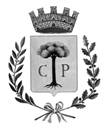 CITTA’ DI COPERTINOProvincia di LecceCOPIAProposta N.262COPIA DI DELIBERAZIONE DELLA GIUNTA COMUNALEOggetto:Art.169 del d.lgs.267/2000 - PEG - Piano Esecutivo di Gestione, Piano degli Obiettivi e Piano performance 2018   - ApprovazioneLA GIUNTA COMUNALEVisto che sulla proposta di deliberazione relativa all’oggetto ai sensi dell’art. 49 del T.U. D.Lgs. n.267 del 18.08.2000 hanno espresso:-  Il responsabile del servizio interessato - LANDOLFO Zanelia - parere Favorevole, per quanto concerne la Regolarita' tecnica; -  Il responsabile del servizio finanziario – PALAZZO Maria Rosaria – parere Favorevole, per quanto concerne la Regolarita' contabile;Vista la proposta di deliberazione che si allega alla presente per farne parte integrante e sostanziale (All. A);Ritenuto dover deliberare in merito;Visto il D.Lgs. n.267 del 18.08.2000;Visto il regolamento di contabilità;Visto il regolamento dei contratti;Visto l’esito della votazione, che, espressa per alzato di mano, ha dato esito favorevole all’unanimità;                                                            D E L I B E R A Di approvare integralmente la proposta di deliberazione che si allega alla presente, per farne parte integrante e sostanziale (All. A) ed in particolare il dispositivo ivi contenuto.Con successiva e separata votazione per alzata di mano, ad esito unanime;LA GIUNTA COMUNALE▪   Dichiara la presente deliberazione immediatamente eseguibile ai sensi dell’art. 134      – 4° comma – del D.Lgs. n.267 del 18.08.2000. (Allegato A)Visto che sulla proposta di deliberazione relativa all’oggetto, ai sensi dell’art. 49 del T.U. D.Lgs. 18.08.2000, n° 267, hanno espresso:Il responsabile del Servizio proponente, per quanto concerne la regolarità tecnica, parere favorevole;Il responsabile del Servizio finanziario, per quanto concerne la regolarità contabile, parere favorevole;Premesso: che il T.U. delle leggi sull’ordinamento degli Enti Locali approvato con D.Lgs. n. 267 del 18.08.2000 stabilisce in via definitiva i principi da applicarsi alle attività di programmazione, di previsione, di gestione, di rendicontazione e di investimento degli enti locali; che, in particolare, tale ordinamento sancisce la separazione tra le funzioni di indirizzo politico-amministrativo, attribuite al Consiglio Comunale ed alla Giunta Comunale, e quelle di attività gestionale, di competenza della dirigenza, e ribadisce la volontà di affidare agli organi elettivi la definizione dei programmi e degli obiettivi ed ai dirigenti la gestione finanziaria, tecnica ed amministrativa, compresa l’adozione di tutti gli atti che impegnano l’Amministrazione verso l’esterno; Visto il decreto legislativo 23 giugno 2011 n. 118 recante disposizioni in materia di armonizzazione dei sistemi contabili e degli schemi di bilancio delle Regioni, degli enti locali e dei loro organismi, a norma degli articolo 1 e 2 della legge 5 maggio 2009 n. 42; Accertato che con decorrenza 01.01.2015 tutte le amministrazioni pubbliche devono conformare la propria gestione ai principi contabili contenuti nel citato decreto e nelle successive norme di attuazione, al fine di garantire il consolidamento e la trasparenza dei conti pubblici secondo le direttive dell’Unione Europea e l’adozione di sistemi informativi omogenei e interoperabili;Dato Atto che in attuazione a quanto previsto dall’articolo 3 del d.lgs. 27/10/2009, n. 150 l’ente deve adottare metodi e strumenti idonei a misurare, valutare e premiare la performance individuale e quella organizzativa;- che il Piano della Performance, in quanto previsto dall’articolo 10 del D.Lgs. 150/2009, individua gli indirizzi e gli obiettivi strategici base ed operativi e definisce, con riferimento agli obiettivi finali ed intermedi ed alle risorse, gli indicatori per la misurazione e valutazione della performance, nonché gli obiettivi assegnati al personale dirigenziale e i relativi indicatoriVerificato che ai sensi dell’art. 5 comma 11 del D.L n° 95/2012 conv in L. n° 135/2012 “Nelle more dei rinnovi contrattuali previsti dall'articolo 6 del decreto legislativo 1° agosto 2011, n. 141, e in attesa dell'applicazione di quanto disposto dall'articolo 19 del decreto legislativo 27 ottobre 2009, n. 150, le amministrazioni, ai fini dell'attribuzione del trattamento accessorio collegato alla performance individuale sulla base di criteri di selettività e riconoscimento del merito, valutano la performance del personale dirigenziale in relazione:al raggiungimento degli obiettivi individuali e relativi all'unita' organizzativa di diretta responsabilità, nonché al contributo assicurato alla performance complessiva dell'amministrazione. Gli obiettivi, predeterminati all'atto del conferimento dell'incarico dirigenziale, devono essere specifici, misurabili, ripetibili, ragionevolmente realizzabili e collegati a precise scadenze temporali;ai comportamenti organizzativi posti in essere e alla capacità di valutazione differenziata dei propri collaboratori, tenuto conto delle diverse performance degli stessi.Rilevato inoltre che ai sensi del successivo comma 11-bis, “per gli stessi fini di cui al comma 11, la misurazione e valutazione della performance individuale del personale e' effettuata dal dirigente in relazione:
a) al raggiungimento di specifici obiettivi di gruppo o individuali;
b) al contributo assicurato alla performance dell'unita' organizzativa di appartenenza e ai comportamenti organizzativi dimostrati”.- che nelle more dell’adozione della compiuta disciplina del ciclo della performance del Comune di Copertino occorre intanto fissare obiettivi individuali, di settore e di Ente che siano conformi al dettato dell’art. 5 del D.l. n° 95/2012, da inserire nel PEG per l’Esercizio finanziario 2016; DATO ATTO:- che con Del. G.C. n° 173 del 13/12/2013, cosi come integrata con Del. G.C. n° 181 del 29/12/2014, sono stati approvati in via definitiva i criteri generali della metodologia permanente per la valutazione dei risultati e della prestazione lavorativa dei Dirigenti e dei dipendenti, e che pertanto occorre individuare alcuni obiettivi strategici anche con valenza ultrannale, elaborato sulla base delle Linee  programmatiche di mandato di cui alla delibera C.C. adottata il 2/12/2014 e alle proposte progettuali dei singoli assessorati e dei responsabili di struttura;RICHIAMATA la deliberazione G.C. n. 49 del 12.03.2010 con cui è stata approvata la rideterminazione della dotazione Organica, prevedendo l’istituzione in organico di n. 3 posti di Dirigente al vertice delle relative Aree quali strutture di 1° livello all’interno della Macrostruttura, e nel contempo sono stati precisati i settori che afferiscono a ciascuna Area, scelta peraltro confermata con Del. G.C. n° 117 del 13/8/2013 e da ultimo con Del. G.C. n° 114 del 16/6/2016; VISTI i vigenti  decreti sindacali di assegnazione della direzione delle Aree e del Corpo di Polizia Locale;  VISTA la deliberazione C.C. n.12 del 26.04.2018 con cui viene approvata la nota di aggiornamento del documento unico di programmazione 2018-2020;VISTA la deliberazione C.C. n° 13 del 26 aprile 2018 di approvazione del bilancio di previsione 2018/2020;Richiamato l’art. 169 del D.Lgs. 267/2000 che disciplina il Piano Esecutivo di Gestione (PEG), quale documento che permette di declinare in maggior dettaglio la programmazione operativa contenuta nell'apposita Sezione del Documento Unico di Programmazione (DUP); Dato atto che i contenuti del PEG, fermi restando i vincoli posti con l'approvazione del bilancio di previsione, sono la risultante di un processo iterativo e partecipato che coinvolge la Giunta e la dirigenza dell'ente. Il PEG rappresenta lo strumento attraverso il quale si guida la relazione tra organo esecutivo e responsabili dei servizi; Considerato che, attraverso il PEG degli enti locali, si provvede anche ad attribuire ai titolari dei centri di responsabilità amministrativa le risorse necessarie al raggiungimento degli obiettivi assegnati. Per gli enti locali il PEG costituisce anche il fondamentale strumento di determinazione degli obiettivi di gestione e di affidamento degli stessi, unitamente alle dotazioni necessarie, ai responsabili dei programmi previsti nel bilancio; Visto il D.Lgs. 27/10/2009 n. 150 “Attuazione della legge 4 marzo 2009 n. 15 in materia di ottimizzazione della produttività del lavoro pubblico e di efficienza e trasparenza delle pubbliche amministrazioni”; Dato atto che il piano dettagliato degli obiettivi di cui all'articolo 108, comma 1, del TUEL sono unificati organicamente nel piano esecutivo di gestione, secondo quanto disposto dall’art. 169 comma 3bis del D.Lgs. 267/2000;VISTO il Peg (Piano Esecutivo di Gestione) 2018, elaborato dal Segretario Generale e dai Dirigenti delle Aree e dal Comandante del Corpo di P.L., che contiene:- le schede operative di dettaglio degli obiettivi annuali assegnati ai Dirigenti Responsabili di Area, elaborati in raccordo con la pianificazione pluriennale contenuta nel DUP 2017/2019 - i parametri di misurazione adottati e i relativi indicatori di attività- le risorse umane assegnate con riferimento ai singoli obiettivi operativi affidati a ciascun Dirigente e Responsabile di P.O.;- le risorse finanziarie assegnate, secondo le schede elaborate dal Settore Finanziario; VISTI:- il D.lgs. 267/2000;- il D.Lgs. 150/2009;- i criteri generali per la predisposizione del nuovo  regolamento comunale per l’ordinamento degli uffici e dei servizi, approvato con delibera Consiglio Comunale  n. 22  del 29/9/2012;SI PROPONE DI DELIBERARE QUANTO SEGUEDi approvare, nelle more dell’adozione della compiuta disciplina del ciclo della performance del Comune di Copertino ed anche ai fini dell'attribuzione del trattamento accessorio del Segretario Generale, dei Dirigenti e dei dipendenti collegato alla performance individuale sulla base di criteri di selettività e riconoscimento del merito di cui all’art. 5 commi 11 e 11 bis del D.L: n° 95/2012 conv. in L. n° 135/2012, il Piano esecutivo di Gestione (PEG) 2018 comprensivo del Piano degli Obiettivi nel testo allegato al presente atto per costituirne parte integrante e sostanziale dello stesso;Di dare atto che la gestione del Piano esecutivo 2018 è stato di fatto  affidato e gestito dai  Dirigenti delle Aree e al Comandante del Corpo di P.L.,come individuati nelle rispettive schede di PEG; Di dare atto che l’elencazione degli obiettivi strategici e operativi contenuta nell’allegato Piano non costituisce elencazione esaustiva di tutti i procedimenti ed compiti indicati da disposizioni legislative e regolamentari vigenti cui ogni Dirigente e Responsabile di P.O. è e rimane tenuto a provvedere in ragione dell’Area e o Settore dell’Ente cui è preposto; Di dare atto che gli obiettivi strategici per l’anno 2018, anche ai fini della valutazione della performance organizzativa di Ente secondo le modalità determinate in sede di Contrattazione decentrata, sono quelli espressamente individuati come tali nelle singole schede degli obiettivi di ciascuna Area e Settore.  Di dare atto che nella “gestione entrata” i Dirigenti e i funzionari responsabili di posizione organizzativa, in dettaglio indicati nelle schede finanziarie del PEG, provvedono all'accertamento e a tutto quanto necessario ai fini della riscossione delle stesse nel rispetto delle procedure previste dalla legge e dai regolamenti dell'Ente, nonché ove necessario, ad effettuare con tempestività la segnalazione del verificarsi di squilibri rispetto alla previsione delle entrate loro assegnate;;Di dare atto che gli stanziamenti assegnati in gestione ai Dirigenti e ai funzionari responsabili comprendono gli impegni già assunti e le somme già accertate dal 1° gennaio 2018 sino alla data del presente atto in uno con la gestione in conto residui;Di dare atto inoltre che la valutazione del Segretario Generale viene effettuata sulla base della apposita disciplina vigente nell’Ente in merito alla metodologia della valutazione delle performance;Di disporre, nelle more dell’approvazione degli atti di programmazione della performance, la pubblicazione dei documenti approvati con il presente atto, in uno con gli strumenti di programmazione ad essi correlati, sul sito istituzionale dell'ente nell'apposita sezione dedicata alla trasparenza;Di inviare copia del presente atto al Nucleo di valutazione dell’Union 3 al fine di acquisire il parere sulla proposta di pesatura dei singoli obiettivi assegnati a ciascuna Area contenuta nel presente atto e di monitorare l’andamento della realizzazione degli obiettivi secondo le modalità di funzionamento del predetto Nucleo;Di inviare copia del presente atto alle RSU e alle OO.SS. territoriali per la dovuta informazione;    Di trasmettere copia del presente atto, in uno con i documenti allegati, ai Dirigenti delle Aree e dal Comandante del Corpo di P.L.Di proporre di dichiarare il presente atto immediatamente eseguibile.___________________________________________________________________________Il sottoscritto, visti gli atti d’ufficio:ATTESTA▪    Che la presente deliberazione:      □   E’ stata affissa all’Albo Pretorio del Comune il 14-06-2019 REG. N° 1127 per            rimanervi per quindici giorni consecutivi (art. 124 c.1 e 2, D.Lgs. n.267 del 18.08.2000);      □   E’ stata trasmessa, in data  14-06-2019 ai Capigruppo consiliari (art. 125 D.Lgs. n.            267 del 18.08.2000);Dalla Residenza Comunale, lì 14-06-2019                                                                                                                 Il SEGRETARIO GENERALE                                                                                                            F.to (Dr.ssa LANDOLFO Zanelia)Il sottoscritto, visti gli atti d’ufficio:                                                                     ATTESTA	▪   Che la presente deliberazione:     □ E’ divenuta esecutiva il giorno 24-06-2019,Dalla Residenza Comunale, lì 14-06-2019Il  sottoscritto, visti gli atti d’ufficio:                                                                     ATTESTA	Che il presente atto di deliberazione:□ E’ copia conforme all’originale informatico, sottoscritto con firma digitaleDalla Residenza Comunale, lì 14-06-2019							     Il Funzionario Responsabile 							                       (Claudio Vaniglia)Numero 233Data 29-12-2018 OGGETTO: Art.169 del d.lgs.267/2000 - PEG - Piano Esecutivo di Gestione, Piano degli Obiettivi e Piano performance 2018   - ApprovazionePareri art. 49 – D.Lgs. n.267/2000Verbale della sedutaPARERE:  Favorevole in ordine alla Regolarita' tecnicaData 28-12-2018Il Responsabile del Servizio F.to LANDOLFO Zanelia________________________L’anno  duemiladiciotto, il giorno  ventinove del mese di  dicembre alle ore 17:00 nella sala delle adunanze del Comune, regolarmente convocata, si è riunita la Giunta Comunale, sotto la presidenza della Sig.ra SCHITO Sandrina  e con l’intervento degli Assessori: con la partecipazione del SEGRETARIO GENERALE LANDOLFO Zanelia.Il SINDACO, constatato il numero legale degli intervenuti, dichiara aperta la riunione e li invita a deliberare sull’oggetto sopraindicato.PARERE:  Favorevole in ordine alla Regolarita' contabileData 29-12-2018Il Responsabile del Servizio F.to PALAZZO Maria Rosaria________________________L’anno  duemiladiciotto, il giorno  ventinove del mese di  dicembre alle ore 17:00 nella sala delle adunanze del Comune, regolarmente convocata, si è riunita la Giunta Comunale, sotto la presidenza della Sig.ra SCHITO Sandrina  e con l’intervento degli Assessori: con la partecipazione del SEGRETARIO GENERALE LANDOLFO Zanelia.Il SINDACO, constatato il numero legale degli intervenuti, dichiara aperta la riunione e li invita a deliberare sull’oggetto sopraindicato.Oggetto propostoArt.169 del d.lgs.267/2000 - PEG - Piano Esecutivo di Gestione, Piano degli Obiettivi e Piano performance 2018   - ApprovazioneIL SINDACOIL SEGRETARIO GENERALEF.to Prof.ssa SCHITO SandrinaF.to Dr.ssa Zanelia LANDOLFOIl SEGRETARIO GENERALEF.to (Dr.ssa LANDOLFO Zanelia)